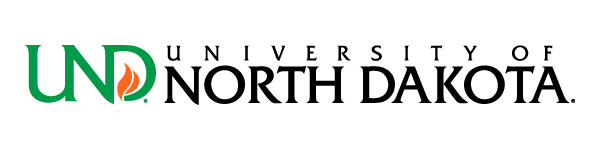 Greater Grand Forks Women’s LeadershipAugust 4, 2022Strategic Planning Focus Group8 Women Who does UND serve, and do you think it is currently meeting those needs?Have always seen UND serving 2 groups:  students and also generating the next workforceWe are looking at UND who are the next up and coming people (women) that we can entice to be a part of our organizationEntire community through athletics, adult education, anyone from GF is a sports fan – would it make sense for UND do more – Sad to see OLLI go.  The demographic of older generation – this was a draw for other family members to get involved in UND.Would like to see something for mid-level professionals.  Not a whole degree.  More certificate programs.  Both non-credit and credit-based.  Certificates point to exactly what you can use.  Non-traditional students can be difficult and don’t feel that they are part of the UND community. UND caters to 18-21 year olds.  Very intimidated and over whelmed and possibly feel uncomfortable that they don’t fit in and don’t feel welcomed.  If we can’t navigate the UND website – how do we find something.  Part of “Front Door” to easily find thingsBetter connect to small businesses with internships.  Reach out to collaborate with small business – need to support a small business and UND needs to reach out to them more.  If there is a need within UND, UND should reach out to the small businesses. Punch card – new hires – but it didn’t work.  Only saw 1.  Go to all businesses and get dinner with the President. How do we enhance our campus environment in ways that makes it easier for outside stakeholders to partner, engage and collaborate with us?Parking – is a road block Parking is worse since they did University DriveColumbia Hall – parent gets a ticket and then we have to fight itLarge discussion as a whole in the communityMaintenance of parking lot is bad and the timing of them is not appropriate (has been closed for 2 weeks and no work has been done)Wish there was a point person – one stop for people outside of the University – an outreach personHow do we create a network of partnerships – within the UND community, the local community, the state, and/or the nation – that contributes in measurable and significant ways to the development and advancement of North Dakota? I was part of OT program, they do a great job with clinicians in the hospital – they come and teach for the progam and offer CEU courses for licensure.  For the clinicians that are practicing in the specific area, survey the local clinicians and make sure the CEU training have direct response and help the clinicians and more immediately focused.  Make sure it is applicable to the present day.Quality of faculty – Nutrition and Dietetics – went to U of M to get masters degree.  Articles were by the faculty on campus.  I don’t see that at UND.  As a student, I would agree – time stamp – they are from years ago.  Need relevant information and up-to-date information is needed.  Faculty need to update their materials with up-to-date information.  I have better in-class experiences than online.  Quality of online is an issue.  Equity is needed.How do we grow relationships with business, industry, and governmental partners to generate experiential learning and research opportunities for our students?Working with Chris Nelson – non-profit business alliance – local non-profits.  It has been a great relationship.  He reached out to work with us – Graduate School pays the student.  Expand this program.  Internships are huge.  Minnkota Coop – our engineering program is great.  Departments are scared for having interns.  Digging in the benefits of what an intern can do at your company.  Break down the fear – it is a barrier.  GF – they can’t host many interns – needs to be expanded.  Small Business – there is a cost – we pay 50% of their salary and cover workmen’s comp and employment taxes.  We are missing some opportunities with GF small business.  Businesses with 20 or less or 10 or less.  Exposed to new experiences – for both student and business.What would be your vision for UND’s future?  Do you have any ‘big dreams’ for our institution?Did not have time for this question.